РЕСПУБЛИКА ДАГЕСТАНАДМИНИСТРАЦИЯ  МУНИЦИПАЛЬНОГО ОБРАЗОВАНИЯ  СЕЛЬСКОГО  ПОСЕЛЕНИЯ «СЕЛЬСОВЕТ «КАРЛАБКИНСКИЙ» 368324, РД, Левашинский район, с.Карлабко тел.89285450480	e-mail: mo-karlabko@mail.ruП О С Т А Н О В Л Е Н И Е  от 13 сентября 2022 года                                                                                     № 14с. КарлабкоО постановке на учет Магомедову Асият Абдуллаевну для  улучшения жилищных условий.        Рассмотрев заявление и предоставленный материал Магомедовой Асият Абдуллаевны   постановляю:        Поставить на учет для улучшения жилищных условий Магомедову А.А. проживающую в с.Карлабко Левашинского района РД не имеющая  своего жилья и нуждающаяся в улучшении жилищных условий, как мать ребенка-инвалида Исаевой Аминат Рамазановны.        Глава сельского поселения                                                         С.М. Алиев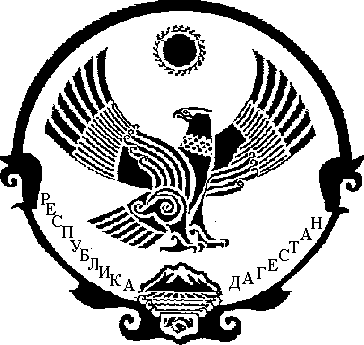 